																				ПРЕСС-РЕЛИЗ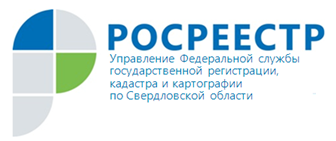 Надежная электронная подпись для уральцев  Управление Росреестра по Свердловской области и Кадастровая палата по Уральскому федеральному округу информируют о порядке получения электронной подписи в Удостоверяющем центре Кадастровой палаты. Электронная цифровая подпись – это аналог собственноручной подписи, используемый в электронном документообороте. С помощью цифровой подписи граждане могут активно взаимодействовать с государственными органами, организациями, коммерческими структурами в режиме онлайн, не выходя из дома. Обладатель электронной подписи может беспрепятственно получать онлайн услуги Росреестра. Что можно сделать с помощью сертификата электронной подписи?

Зарегистрировать права собственности на объект недвижимости
Получить выписку из ЕГРН
Поставить автомобиль на учет в ГИБДД
Отследить штрафы ГИБДД
Оформить анкету для получения паспорта
Подать налоговую декларацию
Подать заявление для поступления в вуз и т.д.
Усиленная квалифицированная электронная подпись применяется на сайтах:
Портал РосреестраПортал ГосуслугФНС. Подача налоговой отчетностиФТС РоссииИС «Мой арбитр»ИС «Мосэнергосбыт»ГАС «Правосудие»ЕГАИС учета древесины и сделок с нейФССП. Исполнительное производствоПортал ФНС. ФИАСПортал государственных и муниципальных услуг Московской областиПортал ФССПортал РосфинмониторингаСистемы электронных паспортов ТСЕФРСФДЮЛ (Федресурс)Реестр уведомлений о залоге движимого имущества (ФНП)Федеральная служба государственной статистики (Росстат)Федеральная служба по интеллектуальной собственности (Роспатент)Журнал «Вестник государственной регистрации»OOO «Коммерсантъ КАРТОТЕКА»ЕАТ «Березка» 
Стоимость
В электронном виде – 700 руб.
Срок действия1 год и 3 месяца (15 месяцев)
Как получить электронную подпись?
Более подробную информацию по вопросам получения электронной подписи можно узнать по телефону 8 (343) 295-07-00 доб. 2064, 2055 или на сайте https://uc.kadastr.ru.Контакты для СМИПресс-служба Управления Росреестра по Свердловской области +7 343 375 40 81  press66_rosreestr@mail.ruwww.rosreestr.gov.ru620062, г. Екатеринбург, ул. Генеральская, 6 а.